OJA ANNUAL LEADERSHIP CONFERENCE & CONVENTIONSeptember 17-18, 2022Embassy Suites Hotel Northwest, 3233 NW Expressway, Oklahoma City, OK (405) 842-6633Hotel Rate: $134-154 (with breakfast) Cutoff Date: August 23, 2022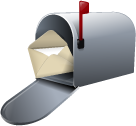 REGISTER BY MAILOK. Jewelers Assoc.327 Chickasha Ave.Chickasha, OK 73018 REGISTER BY Email ojaoffice1906@gmail.com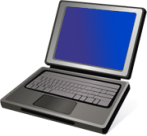 REGISTER ONLINE OJA WEBSITEOklahomajewelers.orgStore Name 	Address 	City/State/Zip  	Registration is $80 pp for Saturday GalaRegistration is $80 pp for the Sunday SeminarRegistration is $150 pp if attending both Saturday and SundayADDITIONAL FEES APPLY IF NOT A CURRENT OJA MEMBER TO PARTICIPATE IN ANY ACTIVITYSummary:    Saturday and Sunday Combination (attending both)…………………………….…..…$150 pp     #              $             (add additional registrations on the back or on an additional page)METHOD OF PAYMENTCheck - Payable to Oklahoma Jewelers Association (OJA)Charge to a Credit CardVisa	 MasterCard	 Discover  American Express Card Number 			CVC code 	Expiration Date 			Signature  	Total Enclosed $   	** If you have any special dietary needs let us know when you register. Saturday - Gala & Vendor Show - Dinner**………..…………………….………………….$80 pp Sunday   - Seminar, Breakfast, and Breaks.……………………………….……………….$80 pp# 	# 	$ 	$ 	Saturday Gala - 6:00 pm - 11:00 pmSunday - 8:00 a.m. - 1:30 p.m.Saturday Gala - 6:00 pm - 11:00 pmSunday - 8:00 a.m. - 1:30 p.m.Sat  / SunPlease indicate (x) if attending Saturday, Sunday, or both.Please indicate (x) if attending Saturday, Sunday, or both./1st RegistrationNames:/2nd Registration/3rd Registration/4th Registration/